DESCRIPTION :Le mastic d’adhérence métallique USC Garage est formulé avec un mélange exclusif de résines et un promoteur de l'adhérence afin de fournir une adhérence maximale aux panneaux de carrosserie galvanisés, à l'aluminium et à l'acier. La technologie de surface Micro-Perfecting assure un fini lisse facile à poncer. Le mastic d’adhérence métallique est résistant aux taches, non collant et sans colmatage.NUMÉROS DE PIÈCES :UTILISATIONS DU PRODUIT :Utilisez-le pour le remplissage et la réparation de carrosseries jusqu'à 6,3 mm (¼ po), telles que bosselures, égratignures, écorchures et dégâts de grêle.SUBSTRATS TYPIQUES :SMC - peut être utilisé pour des réparations cosmétiques. Pour les réparations structurelles sujettes à des contraintes et à une flexibilité élevées, utilisez un produit de réparation SMC.APPLICATION :À l'aide d'un épandeur en plastique, appliquez une fine couche de mastic sur la surface en exerçant une pression ferme pour une adhésion maximale.Appliquez des couches supplémentaires, si nécessaire, en reconstruisant la zone endommagée plus haut que la surface métallique environnante, pour permettre le ponçage du mastic.IMPORTANT!NE PAS REMETTRE LE MÉLANGE INUTILISÉ DANS LE CONTENANT PUISQU’IL FERA DURCIR LE CONTENU RESTANT. NE PAS APPLIQUER SUR DES REVÊTEMENTS FRAIS OU NON DURCIS.FINITION :Une fois le matériau durci, après environ 15 minutes, poncez avec un papier abrasif de grain 80-120.Finissez le sablage avec un grain de 180-240.COUCHE DE FINITION :On peut le recouvrir d'un apprêt de polyester ou d'uréthane 2K ou 1K. Consultez les instructions du fabricant de peinture relativement à l’application de la couche de finition.REMARQUES SPÉCIALES :Peut être dilué avec SUPER CHARGER™.FDS ASSOCIÉES : Mastic : « Mastic d’adhérence métallique 77706 »	Durcisseur :	 « Durcisseur en crème »Informations médicales d'urgence ou de contrôle des déversements :Aux États-Unis et au Canada, appelez CHEMTREC au 1-800-424-9300FICHE DE DONNÉES TECHNIQUESMastic d’adhérence métallique USC GaragePRODUIT : Mastic d’adhérence métallique USC GarageAPPELS TECHNIQUES : 1-855-RING USC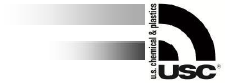 77706 / 77806C Mastic d’adhérence métallique, pochette de 226 g (8 oz)6 pochettes / caisse1,6 kg (3,6 lb) / caisseAcierAluminiumFibre de verreMatériau de remplissage pour carrosserieBoisApprêt époxydiqueFinitions FEO poncées et vieilliesFinitions FEO poncées et vieilliesAcier galvanisé et autre acier revêtu de zincAcier galvanisé et autre acier revêtu de zincAcier galvanisé et autre acier revêtu de zincAcier galvanisé et autre acier revêtu de zinc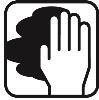 PRÉPARATION DE SURFACE :1. Nettoyez la surface. Enlevez toute saleté, huile, graisse et cire avec un solvant de nettoyage tel que le dissolvant à cire, graisse et silicone # 1240-1.Assurez-vous que la surface est sèche avant la réparation.Utilisez un disque à grain 40-80 pour amincir la peinture afin d'obtenir une bonne adhérence mécanique.MÉLANGEMÉLANGE :Pour de meilleurs résultats, porter la matière de remplissage et le durcisseur à la température ambiante (température minimale de 20 ºC [68 ºF]). Pétrissez le produit dans la pochette et le tube de durcisseur avant utilisation. Placez une flaque de mastic de 10,2 cm (4 po) de diamètre sur une surface de mélange propre; nous recommandons une table de mélange en plastique non absorbant. Ajoutez un ruban de durcisseur en crème d'un bout à l'autre de la flaque de mastic, au centre (les flaques de plus de 10,2 cm [4 po] nécessitent davantage de durcisseur). Vous pouvez également mesurer 2 % de durcisseur par rapport au mastic, en poids - un rapport de 50:1. Mélangez bien avec un épandeur de plastique, en effectuant un mouvement de pliage, jusqu'à l'obtention d'une couleur uniforme. À la température ambiante (24 ºC [75 ºF]), le temps de durcissage approximatif est de 3 à 5 minutes.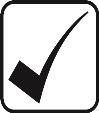 INFORMATION TECHNIQUE :INFORMATION TECHNIQUE :INFORMATION TECHNIQUE :Apparence dans l'emballage :Gris argentéCOV :205 g/lAppliqué : 0,8 g/lPoids par pochette (densité) :254 g (0,56 lb) (en moyenne)Épaisseur maximale recommandée (poncé) :6,3 mm (¼ po)Temps de gélification à 77 °F :3,5 à 4,5 minutesTemps de ponçage à 77 °F :15 minutesCatalyseur requis :Peroxyde de benzoyleSec au toucher en :10 à 15 minutes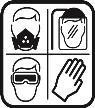 SANTÉ ET SÉCURITÉ :Lisez tous les avertissements ainsi que toute l'information sur les premiers soins et la sécurité de tous les composants avant de les utiliser. Gardez hors de la portée des enfants. Protégez vos mains avec des gants en caoutchouc imperméables. Portez une protection des yeux et de la peau. Lors du ponçage, nous vous recommandons d'utiliser un dispositif de protection respiratoire pour vous protéger de la poussière (masque MSA pièce no 459029 avec cartouche MSA 464029 ou l’équivalent). Lorsque vous utilisez un équipement électrique, reportez-vous aux recommandations du fabricant de l'outil électrique concernant l'équipement de sécurité. Les produits USC sont destinés à un usage industriel par des professionnels qualifiés.